دانشگاه بين المللي امام خميني (ره)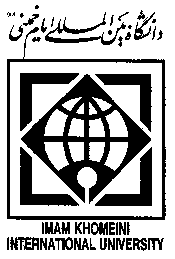 معاونت آموزشي و تحصيلات تكميليفرم ارزیابی دفاع از پایاننامه کارشناسی ارشد نام و نام خانوادگی:سمت: استاد راهنما استاد مشاور  داور داخلی داور خارجی	امضاء و تاریخشیوه محاسبه یک نمره مربوط به دستاوردهای پژوهشی پایان نامه= امتیاز دستاوردهای پژوهشی پایان نامه کارشناسی ارشدتوضیح 1:   S  مجموع امتیازهای حاصل از دستاوردهای پژوهشی مستخرج از پایان نامه است.توضیح 2: منظور از امتیاز، کل امتیازی است که به اثر پژوهشی بدون در نظر گرفتن سهم مولفان داده می‌شود. تبصره 1:  در رابطه با مقالات، لازم است ترتیب اسامی مطابق با شیوه نامه دفاع از پایان نامه باشد.تبصره 2: محاسبه امتیاز بر اساس "شیوه نامه امتیازدهی به فعالیت های پژوهشی" مورد استفاده در امور پژوهشی دانشگاه انجام شده و مشمول تمامی بند‌های ماده 3 آئین نامه ارتقاء به استثناء بند‌های 7، 13و 16 می‌باشد.تبصره3: دانشجویان مقطع کارشناسی ارشد تا یکسال بعد از دفاع در صورت عدم تسویه حساب، برای دریافت امتیاز بند "دستاوردهای پژوهشی مستخرج از پایان نامه" فرصت دارند.تبصره 4: حداکثر 2 مقاله کنفرانسی در محاسبه امتیاز، قابل قبول خواهد بود.تبصره 5: حداکثر 2 خلاصه مقاله در محاسبه امتیاز، قابل قبول خواهد بود.نام و نام خانوادگی دانشجو: 	                                                          شماره دانشجویی:رشته تحصیلی:عنوان پایان‌نامه: استاد/استادان راهنما:	                                                             تاریخ تصویب موضوع:نام و نام خانوادگی دانشجو: 	                                                          شماره دانشجویی:رشته تحصیلی:عنوان پایان‌نامه: استاد/استادان راهنما:	                                                             تاریخ تصویب موضوع:نام و نام خانوادگی دانشجو: 	                                                          شماره دانشجویی:رشته تحصیلی:عنوان پایان‌نامه: استاد/استادان راهنما:	                                                             تاریخ تصویب موضوع:نام و نام خانوادگی دانشجو: 	                                                          شماره دانشجویی:رشته تحصیلی:عنوان پایان‌نامه: استاد/استادان راهنما:	                                                             تاریخ تصویب موضوع:نام و نام خانوادگی دانشجو: 	                                                          شماره دانشجویی:رشته تحصیلی:عنوان پایان‌نامه: استاد/استادان راهنما:	                                                             تاریخ تصویب موضوع:نمره دانشجوحداکثر نمرهشاخصهای ارزیابی شاخصهای ارزیابی ردیف10بیان ضرورت و توجیه انجام تحقیقمحتواي علمی110نوآوري در تحقیق یا تقاضا محور بودنمحتواي علمی110چارچوب نظري تحقیقمحتواي علمی110کیفیت تجزیه و تحلیل محتواي علمیمحتواي علمی110رعایت اصول تحقیق علمیمحتواي علمی110میزان تحقق اهداف پژوهشمحتواي علمی110بروز بودن منابع و اصالت آنمحتواي علمی110کیفیت منابع از لحاظ انطباق با موضوعمحتواي علمی110انطباق محتوا با عنوان اثرمحتواي علمی110کیفیت پیشینه پژوهش از لحاظ ارتباط با موضوعمحتواي علمی13رعایت اصول مربوط به چکیده‌نویسی، مقدمه و نتیجه‌گیريشیوه نگارش23ارجاع صحیح به منابعشیوه نگارش23رعایت اصول و شیوه های نگارش و ویرایش و پیراسته بودن از غلط‌های نگارشی و تایپیشیوه نگارش22میزان تسلط بر مطالبدفاع و ارائه
)این بخش صرفا توسط اساتید داور تکمیل شود(3- الف2پاسخگویی به سوالاتدفاع و ارائه
)این بخش صرفا توسط اساتید داور تکمیل شود(3- الف4فن بیان و شیوه ارائه مطالبدفاع و ارائه
)این بخش صرفا توسط اساتید داور تکمیل شود(3- الف4مدیریت رعایت زماندفاع و ارائه
)این بخش صرفا توسط اساتید داور تکمیل شود(3- الف4استفاده از وسایل فناوري آموزشیدفاع و ارائه
)این بخش صرفا توسط اساتید داور تکمیل شود(3- الف4تحویل به موقع پایان نامهدفاع و ارائه
)این بخش صرفا توسط اساتید داور تکمیل شود(3- الف6ارتباط مستمر با اساتید راهنما و مشاورارزشیابی فعالیت دانشجو
)این بخش صرفا توسط اساتید راهنما و مشاور تکمیل شود )3- ب6انجام تحقیق مطابق با برنامه زمانبندي شدهارزشیابی فعالیت دانشجو
)این بخش صرفا توسط اساتید راهنما و مشاور تکمیل شود )3- ب6تعداد و زمان ارائه گزارش‌هاي سه ماههارزشیابی فعالیت دانشجو
)این بخش صرفا توسط اساتید راهنما و مشاور تکمیل شود )3- ب6پیگیري و گزارش‌هاي شفاهیارزشیابی فعالیت دانشجو
)این بخش صرفا توسط اساتید راهنما و مشاور تکمیل شود )3- ب6تکیمل و تحویل به موقع پایان نامهارزشیابی فعالیت دانشجو
)این بخش صرفا توسط اساتید راهنما و مشاور تکمیل شود )3- ب6اطلاع رسانی برگزاري جلسه دفاعارزشیابی فعالیت دانشجو
)این بخش صرفا توسط اساتید راهنما و مشاور تکمیل شود )3- ب1مطابق شیوه نامه ارزیابی دستاوردهای پژوهشیدستاوردهاي پژوهشی 420نمره پایان نامهنمره پایان نامهنمره پایان نامه